Subscription Gaming Services Are Having a MomentWe estimate that the average US adult will spend 21.5 minutes in a gaming app per day, and mobile is attracting nearly half of time spent with digital games among US gamers ages 14 and older, according to Deloitte. This has led to a rapid rise of free-to-play games that are primarily driven by advertising. It’s also led some midcore and hardcore games, which attract gamers willing to play for hours a day, to explore some forms of advertising within their games.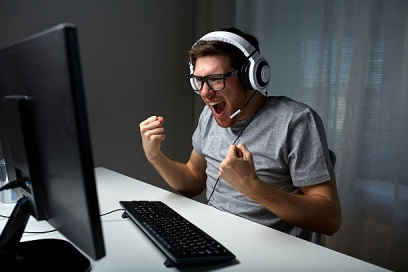 eMarketer 10.16.19https://www.emarketer.com/content/why-subscription-gaming-services-are-having-a-moment?ecid=NL1001Image credit:https://media.istockphoto.com/photos/man-in-headset-playing-computer-video-game-at-home-picture-id533999058?k=6&m=533999058&s=612x612&w=0&h=6MiYJit04Zij5wov0iS5wZxX7_qc0dtrA_TgJGKmr6s= 